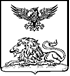 КРАСНОЯРУЖСКАЯ ТЕРРИТОРИАЛЬНАЯ ИЗБИРАТЕЛЬНАЯ КОМИССИЯ ПОСТАНОВЛЕНИЕ14 июня 2023 года                                                                                  № 17/92-1О возложении полномочий окружных избирательных комиссий по выборам депутатов представительных органов городского, сельских поселений Краснояружского района пятого созыва на Краснояружскую территориальную избирательную комиссиюРуководствуясь пунктом 1 статьи 25, пунктом 9 статьи 26  Федерального закона от 12 июня 2002 года № 67-ФЗ «Об основных гарантиях избирательных прав и права на участие в референдуме граждан Российской Федерации», частью 1 статьи 29, частью 8 статьи 30  Избирательного кодекса Белгородской области, постановлением Избирательной комиссии Белгородской области от 05 мая 2022 года № 9/130-7 «О возложении на Краснояружскую территориальную избирательную комиссию полномочий по подготовке и проведению выборов в органы местного самоуправления, местного референдума на территории муниципального района «Краснояружский район»,  Краснояружская территориальная избирательная комиссия постановляет: 1. Возложить на Краснояружскую территориальную избирательную комиссию полномочия:- окружной избирательной комиссии по выборам депутатов земского собрания Вязовского сельского поселения пятого созыва муниципального района "Краснояружский район" Белгородской области по Вязовскому десятимандатному избирательному округу 10 сентября 2023 года;- окружной избирательной комиссии по выборам депутатов земского собрания Графовского сельского поселения пятого созыва муниципального района "Краснояружский район" Белгородской области по Графоскому одиннадцатимандатному избирательному округу 10 сентября 2023 года;- окружной избирательной комиссии по выборам депутатов земского собрания Илек-Пеньковского сельского поселения пятого  созыва муниципального района "Краснояружский район" Белгородской области по Илек-Пеньковскому десятимандатному избирательному округу 10 сентября 2023 года;- окружной избирательной комиссии по выборам депутатов земского собрания Колотиловского сельского поселения пятого  созыва муниципального района "Краснояружский район" Белгородской области по Колотиловскому десятимандатному избирательному округу 10 сентября 2023 года;- окружной избирательной комиссии по выборам депутатов поселкового собрания городского поселения "Поселок Красная Яруга" пятого созыва муниципального района "Краснояружский район" Белгородской области по Краснояружскому пятимандатному избирательному округу № 1 10 сентября 2023 года;- окружной избирательной комиссии по выборам депутатов поселкового собрания городского поселения "Поселок Красная Яруга" пятого созыва муниципального района "Краснояружский район" Белгородской области по Краснояружскому пятимандатноиу избирательному округу № 2 10 сентября 2023 года;- окружной избирательной комиссии по выборам депутатов земского собрания Репяховского сельского поселения пятого  созыва муниципального района "Краснояружский район" Белгородской области по Репяховскому десятитимандатному избирательному округу 10 сентября 2023 года;- окружной избирательной комиссии по выборам депутатов земского собрания Сергиевского сельского поселения пятого  созыва муниципального района "Краснояружский район" Белгородской области по Сергиевскому десятимандатному избирательному округу 10 сентября 2023 года;- окружной избирательной комиссии по выборам депутатов земского собрания Теребренского сельского поселения пятого  созыва муниципального района "Краснояружский район" Белгородской области по Теребренскому семимандатному избирательному округу 10 сентября 2023 года.10. В период подготовки и проведения выборов депутатов представительных органов городского, сельских поселений Краснояружского района пятого созыва 10 сентября 2023 года использовать имеющиеся в наличии печати, штампы Краснояружской территориальной избирательной комиссии.11. На период подготовки и проведения выборов депутатов представительных органов городского, сельских поселений Краснояружского района пятого созыва 10 сентября 2023 года кандидаты, уполномоченные представители избирательных объединений представляют документы для выдвижения и регистрации кандидатов, списков кандидатов в Краснояружскую  территориальную избирательную комиссию, расположенную  по адресу: Белгородская область, Краснояружский район, поселок Красная Яруга, улица Центральная, 14, в соответствии с графиком приёма документов, установленным постановлением Краснояружской территориальной избирательной комиссии.12. Направить настоящее постановление в Избирательную комиссию Белгородской области.13. Разместить настоящее постановление в информационно - телекоммуникационной сети «Интернет»:- на странице Краснояружской территориальной избирательной комиссии на официальном сайте Избирательной комиссии Белгородской области;- на официальном сайте органов местного самоуправления Краснояружского района в разделе Территориальная избирательная комиссия.14. Контроль за выполнением настоящего постановления возложить на председателя Краснояружской территориальной избирательной комиссии 
М.В. Носова.Председатель Краснояружской территориальной избирательной комиссииМ.В. НосовСекретарь Краснояружской территориальной избирательной комиссииС.Н. Шапошникова